ЧЕРКАСЬКА МІСЬКА РАДА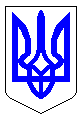 ЧЕРКАСЬКА МІСЬКА РАДАВИКОНАВЧИЙ КОМІТЕТРІШЕННЯВід 08.09.2020 № 859Про проект рішення Черкаської міської ради «Про внесення змін до рішення Черкаської міської ради від 12.06.2018 № 2-3420 «Про міську програму соціального захисту окремих категорій громадян – мешканців м. Черкаси, які мають право на пільги відповідно до законодавства»Відповідно до пункту 22 частини 1 статті 26, статті 27 Закону України «Про місцеве самоврядування в Україні», рішення виконавчого комітету Черкаської міської ради від 18.12.2007 № 1722 «Про затвердження Положення про порядок розроблення міських програм, моніторингу та звітності про їх виконання та правила складання паспортів місцевих бюджетних програм», для забезпечення соціальної підтримки окремих категорій громадян, які відповідно до законодавства мають право на пільги, розглянувши пропозиції департаменту соціальної політики Черкаської міської ради, виконавчий комітет Черкаської міської радиВИРІШИВ:1. Погодити та подати на розгляд і затвердження Черкаською міською радою проект рішення «Про внесення змін до рішення Черкаської міської ради від 12.06.2018 № 2-3420 «Про міську програму соціального захисту окремих категорій громадян – мешканців м. Черкаси, які мають право на пільги відповідно до законодавства».2. Контроль за виконанням рішення покласти на директора департаменту соціальної політики Черкаської міської ради Гудзенка О. І.Міський голова                                                                                   А. В. Бондаренко                                                                                                                     Проект ЧЕРКАСЬКА МІСЬКА РАДА_________________________________ сесіяРІШЕННЯВід ____________ № _______ 		 м. Черкаси  		Про внесення змін до рішення Черкаської міської ради від 12.06.2018 № 2-3420 «Про міську програму соціального захисту окремих категорій громадян – мешканців м. Черкаси, які мають право на пільги відповідно до законодавстваВідповідно до ст. 143 Конституції України, ст. 25, 26 Закону України «Про місцеве самоврядування в Україні», рішення виконавчого комітету Черкаської міської ради від 18.12.2007 № 1722 «Про затвердження Положення про порядок розроблення міських програм, моніторингу та звітності про їх виконання та правила складання паспортів місцевих бюджетних програм», для забезпечення соціальної підтримки окремих категорій громадян, які відповідно до законодавства мають право на пільги, Черкаська міська рада ВИРІШИЛА:1. Внести зміни до рішення Черкаської міської ради від 12.06.2018 
№ 2-3420 «Про міську програму соціального захисту окремих категорій громадян – мешканців м. Черкаси, які мають право на пільги відповідно до законодавства», а саме:1.1. Розділ VII. Перелік заходів Програми доповнити пунктом 10 у такій редакції:1.2. Абзац 2 розділу Х «Очікувані результати виконання Програми» доповнити наступними показниками: 2. Контроль за виконанням рішення покласти на директора департаменту соціальної політики Черкаської міської ради Гудзенка О. І. та постійну комісію міської ради з питань охорони здоров’я, материнства, дитинства, сім’ї, соціального захисту, освіти, науки, культури, фізкультури та спорту.Міський голова                                                                                 А. В. Бондаренко     10Надавати компенсацію КП «Черкасиелектротранс» Черкаської міської ради за пільговий проїзд окремих категорій громадян, які мають право на безоплатний проїзд відповідно до законодавства та рішень Черкаської міської ради та її виконавчого комітету, міським електротранспортом у             м. Черкаси2021-2022Департамент соціальної політики Черкаської міської радиВиконавчий комітет Черкаської міської ради№ з/пПоказникиОдиниця виміруДжерело інформації2018 рік2019 рік2020 рік2021 рік2022 рік1Показники затратПоказники затратПоказники затратПоказники затратПоказники затратПоказники затратПоказники затратПоказники затрат1.10Обсяг фінансових затрат на компенсацію за пільговий проїзд міським електротранспортомтис. грн.кошторис---43535,158046,82Показник продуктивності:Показник продуктивності:Показник продуктивності:Показник продуктивності:Показник продуктивності:Показник продуктивності:Показник продуктивності:Показник продуктивності:2.10Кількість перевезень осіб пільгових категорій, за які здійснюється компенсаціяпоїздкаСтатистична звітність---14511709145117093Показник ефективності:Показник ефективності:Показник ефективності:Показник ефективності:Показник ефективності:Показник ефективності:Показник ефективності:Показник ефективності:3.10Вартість 1 пільгового перевезення грн.Розрахунок---344Показник якості:Показник якості:Показник якості:Показник якості:Показник якості:Показник якості:Показник якості:Показник якості:4.1Відсоток забезпечення потреби%Розрахунок---100100